ПРЕСС-РЕЛИЗ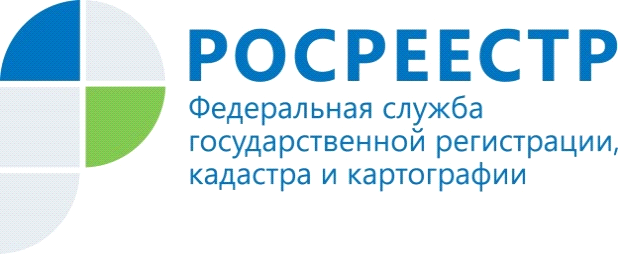 Внесение в Единый государственный реестр недвижимости сведений о границах муниципальных образованийМуниципальные образования - это административно – территориальные формирования (городские или сельские поселения, муниципальные районы, городские округа). Границы муниципальных образований устанавливаются и изменяются законами субъектов Российской Федерации.Границы муниципальных образований относятся к объектам землеустройства и подлежат внесению в Единый государственный реестр недвижимости (далее – ЕГРН). Сведения об установлении границ муниципальных образований Иркутской области, поступающие от органов государственной власти в порядке межведомственного информационного взаимодействия, вносятся в ЕГРН Кадастровой палатой по Иркутской области. В настоящее время ЕГРН пополнился сведениями о 67 границах  муниципальных образований Иркутской области.Наличие в ЕГРН сведений о границах муниципальных образований позволяет обеспечить соблюдение требований законодательства при проведении кадастрового учета, что повышает защищенность имущественных прав юридических лиц и граждан. Кроме того, актуальная информация о границах позволяет эффективно управлять территориями и земельными ресурсами региона, а также увеличивает инвестиционную привлекательность субъекта.По информации Кадастровой палаты по Иркутской области